http://sd-mroz.velenje.si Kopališka 3, Velenje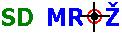 								             	109mroz109@gmail.comPOSAMIČNO IN EKIPNO PODROČNO PRVENSTVO SREDNJIH ŠOL V STRELJANJU Z ZRAČNO PUŠKO IN PIŠTOLO1. DATUM TEKMOVANJA:	 	ČETRTEK - 06.02.20202. KRAJ TEKMOVANJA:	STRELIŠČE STRELSKEGA DRUŠTVA MROŽ – KOPALIŠKA 3, VELENJE3. VODJA TEKMOVANJA:		SARA KRALJ HRIBERŠEK4. PRIJAVNINA:			13,00 € / tekmovalca5. OMEJITEV NASTOPA: 	Pravico nastopa imajo dijaki in dijakinje, letnik 2001 in mlajši, ki so redno vpisani v šolo za katero nastopajo.6. TEKMOVALNA PRAVILATekmovanje je ekipno in posamično za dijake in dijakinje. V ekipni konkurenci tekmovanja so lahko ekipe mešane po spolu. Strelja se na razdalji 10m:s standardno zračno puško v tarče R-4, 40 strelov za oceno v času 60 minuts standardno zračno pištolo, v tarče R-15, 40 strelov za oceno v času 60 minuts serijsko zračno puško, v tarče R-8, 20 strelov za oceno, v času 40 minutPoskusnih strelov je neomejeno v času 15 minut7. ROK ZA PRIJAVOŠole prijavljajo svoje tekmovalce na področna tekmovanja preko spletne aplikacije »Šolska športna tekmovanja in prireditve«  do 31.01.2020 do 24.00 ure.O razporedu tekmovanja boste obveščeni 03.02.2020 po elektronski pošti .Prosimo športne pedagoge, da se držijo roka prijave. Kasnejših prijav ne bomo upoštevali.Finalno tekmovanje s standardno zračno  puško Na finalno državno tekmovanje se s področnega tekmovanja uvrstita prvouvrščena ekipa in najboljša drugo uvrščena ekipa po rezultatu – skupaj osem ekip. Med posamezniki pa se na državno tekmovanje uvrstijo po dva najboljša dijaka in dve najboljši dijakinji s področnega tekmovanja. Finalno tekmovanje s serijsko zračno puško Na finalno državno tekmovanje se s področnega tekmovanja uvrsti prvouvrščena ekipa po rezultatu. Med posamezniki pa se na državno tekmovanje uvrstijo po dva najboljša dijaka in dve najboljši dijakinji s področnega tekmovanja. Finalno tekmovanje s pištoloNa finalno državno tekmovanje se s področnega tekmovanja uvrsti dijak/dijakinja, ki je dosegel minimalno 325 krogov. Lep pozdrav!vodja tekmovanja: Sara Kralj HriberšekŠPORTNA ZVEZA VELENJEStrokovna sodelavka:  Katja Geršak